 City of Fort Bragg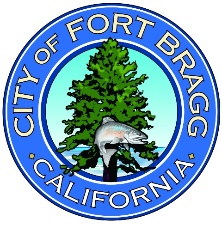 News ReleaseApril 1, 2024	FOR IMMEDIATE RELEASECDBG Business Assistance and Microenterprise Financial Assistance WorkshopThe City of Fort Bragg is offering a Community Development Block Grant (CDBG) Business Assistance and Microenterprise Financial Assistance workshop for local businesses on Friday, April 12, from 5:30 PM to 6:30 PM at Town Hall, located at 363 N. Main Street. Representatives of the City’s loan program will be available during this time to provide information and discuss program eligibility with interested business owners. Please note the workshop was originally scheduled for April 4, 2024 and has been moved April 12, 2024. The City currently has funding available for loans to qualifying local businesses. Loans are made on a first come, first served basis. This funding is made available to the City through the CDBG program, which is administered by the State Department of Housing and Community Development. Please note that, while anyone can attend the workshop, only businesses within the City limits are eligible to apply for the City’s Business Assistance Loan Programs. We encourage any business owners interested in procuring a loan through the City’s CDBG loan programs to attend the workshop, as the current programs will be expiring soon. 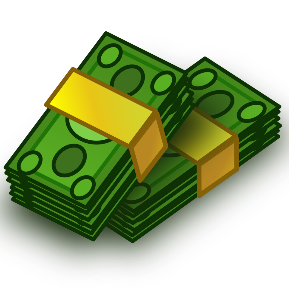 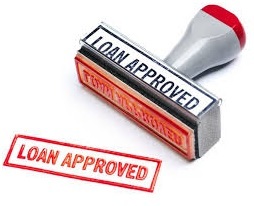 Questions regarding this information should be directed to Lacy Peterson, Grants Coordinator, at (707) 961-2823 ext. 108.                Ciudad de Fort BraggComunicado de Prensa1 de abril 2024	PARA ENTREGA INMEDIATATaller CDBG de Asistencia Empresarial y Asistencia Financiera a MicroempresasLa ciudad de Fort Bragg está ofreciendo un taller de asistencia financiera para microempresas y subvenciones en bloque para el desarrollo comunitario (CDBG, por sus siglas en inglés) para empresas locales el viernes 12 de abril, de 5:30 p. m. a 6:30 p. m. en el Ayuntamiento, ubicado en 363 N. Calle principal. Los representantes del programa de préstamos de la Ciudad estarán disponibles durante este tiempo para brindar información y discutir la elegibilidad del programa con los propietarios de negocios interesados.Tenga en cuenta que el taller estaba programado originalmente para el 4 de abril de 2024 y se trasladó al 12 de abril de 2024.Actualmente, la Ciudad tiene fondos disponibles para préstamos a empresas locales que califiquen. Los préstamos se otorgan por orden de llegada. Estos fondos se ponen a disposición de la Ciudad a través del programa CDBG, que es administrado por el Departamento de Vivienda y Desarrollo Comunitario del Estado. Tenga en cuenta que, si bien cualquiera puede asistir al taller, solo las empresas dentro de los límites de la ciudad son elegibles para solicitar los programas de préstamos de asistencia comercial de la ciudad. Alentamos a todos los propietarios de negocios interesados ​​en obtener un préstamo a través de los programas de préstamos CDBG de la ciudad a asistir al taller, ya que los programas actuales expirarán pronto.Preguntas relacionadas con esta información deben ser dirigidas a Lacy Peterson, Grants Coordinator, llamando al: (707) 961-2823 ext. 108. 